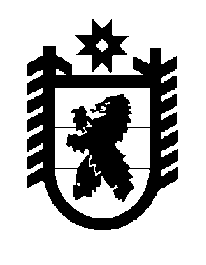 Российская Федерация Республика Карелия    ПРАВИТЕЛЬСТВО РЕСПУБЛИКИ КАРЕЛИЯПОСТАНОВЛЕНИЕот  28 августа 2017 года № 299-Пг. Петрозаводск О Порядке взимания платы за сброс сточных вод и загрязняющих веществ в системы канализации населенных пунктов Республики Карелия В соответствии с постановлением Правительства Российской Федерации от 31 декабря 1995 года № 1310 «О взимании платы за сброс сточных вод и загрязняющих веществ в системы канализации населенных пунктов» Правительство Республики Карелия п о с т а н о в л я е т:1. Утвердить прилагаемый Порядок взимания платы за сброс сточных вод и загрязняющих веществ в системы канализации населенных пунктов Республики Карелия.2. Действие настоящего постановления с 1 января 2019 года не распространяется на абонентов организаций водопроводно-канализационного хозяйства, в отношении которых установлены нормативы допустимых сбросов загрязняющих веществ, иных веществ и микроорганизмов в соответствии со статьей 27 Федерального закона от 7 декабря 2011 года № 416-ФЗ                              «О водоснабжении и водоотведении».Временно исполняющий обязанности
Главы Республики Карелия                                                       А.О. ПарфенчиковУтвержден постановлением Правительства Республики Карелия от 28 августа 2017 года № 299-ППорядок взимания платы за сброс сточных вод и загрязняющих веществ в системы канализации населенных пунктов Республики Карелия1. Настоящий Порядок определяет механизм взимания платы с предприятий и организаций, отводящих сточные воды и загрязняющие вещества в централизованные системы водоотведения населенных пунктов Республики Карелия (далее – абоненты).2. В настоящем Порядке используются следующие понятия:централизованные системы водоотведения населенных пунктов Республики Карелия (далее – централизованные системы водоотведения) – системы канализации населенных пунктов Республики Карелия;организация ВКХ – юридическое лицо, осуществляющее эксплуатацию централизованных систем водоотведения, отдельных объектов таких систем;нормативы водоотведения по составу сточных вод – показатели состава сточных вод абонентов, сбрасываемых в централизованную систему водоотведения, устанавливаемые в целях охраны водных объектов от загрязнения в соответствии с Правилами пользования системами коммунального водоснабжения и канализации в Российской Федерации, утвержденными постановлением Правительства Российской Федерации                   от 12 февраля 1999 года № 167 «Об утверждении Правил пользования системами коммунального водоснабжения и канализации в Российской Федерации».3. Взимание платы с абонентов за сброс сточных вод и загрязняющих веществ в централизованные системы водоотведения в пределах нормативов водоотведения по составу сточных вод производится за фактический объем сточных вод по тарифам организации ВКХ на водоотведение.4. Взимание платы с абонентов за превышение нормативов сброса сточных вод и загрязняющих веществ в централизованные системы водоотведения зависит от величины превышения установленных нормативов сброса и производится в следующих случаях:при превышении нормативов водоотведения по составу сточных вод при наличии установленных лимитов водоотведения;при превышении нормативов водоотведения по составу сточных вод при отсутствии установленных лимитов водоотведения;при превышении установленных лимитов водоотведения по составу сточных вод;в случае залпового сброса загрязняющих веществ (сброса загрязняющих веществ в составе сточных вод с превышением более чем в 20 раз установленных максимальных допустимых значений показателей и концентраций).5. Плата за сброс сточных вод и загрязняющих веществ в централизованные системы водоотведения сверх установленных нормативов водоотведения по составу сточных вод при наличии установленных лимитов водоотведения определяется по следующей формуле:Ппнс =  [(Лi – ДКi) х Ni] х Qнс х 5 х 10-6 х Кс, где:Ппнс – размер платы за превышение нормативов водоотведения по составу сточных вод, рублей;Лi – величина установленных лимитов концентрации i-гo загрязняющего вещества;ДКi – допустимая концентрация i-гo загрязняющего вещества, предусмотренная нормативами водоотведения по составу сточных вод, мг/дм3;Ni – ставка платы за сброс i-гo загрязняющего вещества, руб/т, утвержденная постановлением Правительства Российской Федерации;Qнс – объем сточных вод, сброшенных абонентом через канализационный выпуск, определенный по показаниям прибора учета сточных вод либо в соответствии с балансом водопотребления и водоотведения в случаях, предусмотренных Правилами организации коммерческого учета воды, сточных вод, утвержденными постановлением Правительства Российской Федерации от 4 сентября 2013 года № 776 (далее – Правила организации коммерческого учета воды, сточных вод), а в иных случаях – общий объем сточных вод за календарный месяц, в котором зафиксировано превышение допустимых концентраций, до следующего отбора проб организацией ВКХ, но не более 3 календарных месяцев, м3 (в случае если абонент принимает сточные воды от другого абонента, значение Qнс уменьшается на объем хозяйственно-бытовых сточных вод, отведенных в его канализационные сети товариществами собственников жилья, жилищно-строительными, жилищными и иными специализированными потребительскими кооперативами, управляющими организациями, осуществляющими деятельность по управлению многоквартирными домами, собственниками и (или) пользователями жилых помещений в многоквартирных домах или жилых домов);5 – повышающий коэффициент за превышение нормативов водоотведения по составу сточных вод в пределах установленных лимитов;10-6 – коэффициент перевода мг/дм3 в т/м3;Кс – дополнительный коэффициент, равный 2, применяемый в случае, если он используется организацией ВКХ при расчете платы за негативное воздействие на окружающую среду.6. Плата за сброс сточных вод и загрязняющих веществ в централизованные системы водоотведения сверх установленных нормативов водоотведения по составу сточных вод при отсутствии установленных лимитов водоотведения определяется по следующей формуле:Ппнс = [(ФКi – ДКi) х Ni] х Qнс х 25 х 10-6 х Кс, где:ФKi – фактическая концентрация i-гo загрязняющего вещества, зафиксированная в контрольной пробе сточных вод абонента, отобранной организацией ВКХ на конкретном канализационном выпуске, мг/дм3 (при наличии у абонента нескольких канализационных выпусков в систему водоотведения и при отсутствии на них приборов учета сточных вод (за исключением случаев определения объемов сточных вод по данным баланса водопотребления и водоотведения в случаях, предусмотренных Правилами организации коммерческого учета воды, сточных вод) значение ФКi определяется как усредненное значение концентрации загрязняющего вещества по канализационным выпускам, на которых было зафиксировано превышение допустимых концентраций);25 – повышающий коэффициент за превышение нормативов водоотведения по составу сточных вод.7. Плата за сброс сточных вод и загрязняющих веществ в централизованные системы водоотведения сверх установленных лимитов водоотведения по составу сточных вод определяется по следующей формуле: Пплс = [(ФКi – Лi) х Ni] х Qнс х 25 х 10-6 х Кс, где:Пплс – размер платы за превышение лимитов водоотведения по составу сточных вод, рублей.8. При установлении факта залпового сброса загрязняющих веществ плата определяется по следующей формуле:Ппзс = 10 х Т х Q, где:Ппзс – размер платы за залповый сброс загрязняющих веществ, рублей;10 – повышающий коэффициент за превышение нормативов водоотведения по составу сточных вод при залповом сбросе;Т – тариф на водоотведение, установленный для абонента, руб/м3;Q – объем сточных вод, сброшенных абонентом через канализационный выпуск, определенный по показаниям прибора учета сточных вод либо в соответствии с балансом водопотребления и водоотведения в случаях, предусмотренных Правилами организации коммерческого учета воды, сточных вод, а в иных случаях – общий объем сточных вод за календарный месяц, в котором зафиксирован залповый сброс, м3 (в случае если абонент принимает сточные воды от другого абонента, значение Qнс уменьшается на объем хозяйственно-бытовых сточных вод, отведенных в его канализационные сети товариществами собственников жилья, жилищно-строительными, жилищными и иными специализированными потребительскими кооперативами, управляющими организациями, осуществляющими деятельность по управлению многоквартирными домами, собственниками и (или) пользователями жилых помещений в многоквартирных домах или жилых домов).______________